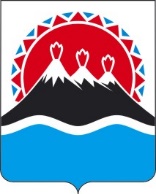 ПРОЕКТ П О С Т А Н О В Л Е Н И ЯРЕГИОНАЛЬНОЙ СЛУЖБЫ ПО ТАРИФАМ И ЦЕНАМ КАМЧАТСКОГО КРАЯг. Петропавловск-КамчатскийВ соответствии с Федеральным законом от 27.07.2010 № 190-ФЗ «О теплоснабжении», постановлениями Правительства Российской Федерации от 22.10.2012 № 1075 «О ценообразовании в сфере теплоснабжения», от 30.04.2014 № 400 «О формировании индексов изменения размера платы граждан за коммунальные услуги в Российской Федерации», приказом ФСТ России от 13.06.2013 № 760-э «Об утверждении Методических указаний по расчету регулируемых цен (тарифов) в сфере теплоснабжения», Законом Камчатского края 24.11.2020 № 521 «О краевом бюджете на 2021 год и на плановый период 2022 и 2023 годов», постановлением Правительства Камчатского края от 19.12.2008 № 424-П «Об утверждении Положения о Региональной службе по тарифам и ценам Камчатского края», протоколом Правления Региональной службы по тарифам и ценам Камчатского края от 00.11.2021 № XXПОСТАНОВЛЯЮ:Внести в постановление Региональной службы по тарифам и ценам Камчатского края от 27.11.2018 № 301 «Об установлении тарифов в сфере теплоснабжения МАУ «Строительства, благоустройства и ЖКХ» потребителям п. Начики Начикинского сельского поселения Елизовского муниципального района, на 2019 - 2023 годы» следующие изменения:1) дополнить частями 5, 6 следующего содержания:«5. Утвердить и ввести в действие с 01 января 2022 года по 31 декабря 2023 года льготные тарифы на тепловую энергию на нужды отопления и горячего водоснабжения, поставляемую МАУ «Строительства, благоустройства и ЖКХ» потребителям п. Начики Начикинского сельского поселения Елизовского муниципального района согласно приложению 5.6. Компенсация выпадающих доходов МАУ «Строительства, благоустройства и ЖКХ» от разницы между экономически обоснованными и льготными тарифами на тепловую энергию, поставляемую на нужды отопления и горячего водоснабжения потребителям п. Начики Начикинского сельского поселения Елизовского муниципального района, производится за счет субсидий, предоставляемых предприятиям из краевого бюджета в соответствии с постановлением Правительства Камчатского края от 17.01.2011 № 3-П «Об установлении расходных обязательств Камчатского края по предоставлению из краевого бюджета субсидий предприятиям коммунального комплекса в целях возмещения недополученных доходов в связи с оказанием потребителям коммунальных услуг по льготным тарифам». »;2) приложения 2 - 4 изложить в редакции согласно приложениям 1 - 3 к настоящему постановлению;3) дополнить приложением 5, изложив его в редакции согласно приложению 4 к настоящему постановлению.Настоящее постановление вступает в силу через десять дней после дня его официального опубликования.Приложение 1к постановлению Региональной службыпо тарифам и ценам Камчатского края от 00.11.2021 № XX«Приложение 2к постановлению Региональной службыпо тарифам и ценам Камчатского края от 27.11.2018 № 301Экономически обоснованные тарифы на тепловую энергию,поставляемую МАУ «Строительства, благоустройства и ЖКХ» потребителям
п. Начики Начикинского сельского поселения Елизовского муниципального района, на 2019-2023 годы* Выделяется в целях реализации пункта 6 статьи 168 Налогового кодекса Российской Федерации (часть вторая).Примечание: МАУ «Строительства, благоустройства и ЖКХ» не является плательщиком НДС.».Приложение 2к постановлению Региональной службыпо тарифам и ценам Камчатского края от 00.11.2021 № XX«Приложение 3к постановлению Региональной службы по тарифам и ценам Камчатского краяот 27.11.2018 № 301Тарифы на теплоноситель, поставляемый МАУ «Строительства, благоустройства и ЖКХ» потребителям п. Начики Начикинского сельского поселения Елизовского муниципального района, на 2019 - 2023 годы* Выделяется в целях реализации пункта 6 статьи 168 Налогового кодекса Российской Федерации (часть вторая).Примечание: МАУ «Строительства, благоустройства и ЖКХ» не является плательщиком                                                           Приложение 3к постановлению Региональной службыпо тарифам и ценам Камчатского края от 00.11.2021 № XX«Приложение 4к постановлению Региональной службыпо тарифам и ценам Камчатского края от 27.11.2018 № 301Тарифы на горячую воду в открытой системе теплоснабжения (горячего водоснабжения), поставляемую МАУ «Строительства, благоустройства и ЖКХ» потребителям п. Начики Начикинского сельского поселения Елизовского муниципального района, на 2019 - 2023 годы * Выделяется в целях реализации пункта 6 статьи 168 Налогового кодекса Российской Федерации (часть вторая).Примечание: МАУ «Строительства, благоустройства и ЖКХ» не является плательщиком НДС.».Приложение 4к постановлению Региональной службы по тарифам и ценам Камчатского края от 00.11.2021 № XX«Приложение 5к постановлению Региональной службыпо тарифам и ценам Камчатского краяот 27.11.2018 № 301Льготные тарифы на тепловую энергию на нужды отопления и горячего водоснабжения, поставляемую МАУ «Строительства, благоустройства и ЖКХ» потребителям п. Начики Начикинского сельского поселения Елизовского муниципального района, на 2021 - 2023 годы<*>  значения льготных тарифов на тепловую энергию для населения и исполнителям коммунальных услуг для населения на период 2022 и 2023 годов устанавливаются при ежегодной корректировке экономически обоснованных тарифов с учетом утвержденных индексов изменения размера вносимой гражданами платы за коммунальные услуги в среднем по субъектам Российской Федерации и предельно допустимых отклонений по отдельным муниципальным образованиям от величины указанных индексов по субъектам Российской Федерации в соответствии с Основами формирования индексов изменения размера платы граждан за коммунальные услуги в Российской Федерации, утвержденными постановлением Правительства Российской Федерации от 30 апреля 2014 г. № 400 «О формировании индексов изменения размера платы граждан за коммунальные услуги в Российской Федерации».* Выделяется в целях реализации пункта 6 статьи 168 Налогового кодекса Российской Федерации (часть вторая)Примечание: МАУ «Строительства, благоустройства и ЖКХ» не является плательщиком НДС.».[Дата регистрации]№[Номер документа]О внесении изменений в постановление Региональной службы по тарифам и ценам Камчатского края от 27.11.2018 № 301 «Об установлении тарифов в сфере теплоснабжения МАУ «Строительства, благоустройства и ЖКХ» потребителям п. Начики Начикинского сельского поселения Елизовского муниципального района, на 2019-2023 годы»Временно исполняющий обязанности руководителя[горизонтальный штамп подписи 1]В.А. Губинский№ п/пНаименование регулируемой организацииВид тарифаГод (период)ВодаОтборный пар давлениемОтборный пар давлениемОтборный пар давлениемОтборный пар давлениемОстрый и редуцированный пар№ п/пНаименование регулируемой организацииВид тарифаГод (период)Водаот 1,2 до 2,5 кг/см2от 2,5 до 7,0 кг/см2от 7,0 до 13,0 кг/см2свыше 13,0 кг/см2Острый и редуцированный пар1.Для потребителей, в случае отсутствия дифференциации тарифов по схеме подключенияДля потребителей, в случае отсутствия дифференциации тарифов по схеме подключенияДля потребителей, в случае отсутствия дифференциации тарифов по схеме подключенияДля потребителей, в случае отсутствия дифференциации тарифов по схеме подключенияДля потребителей, в случае отсутствия дифференциации тарифов по схеме подключенияДля потребителей, в случае отсутствия дифференциации тарифов по схеме подключенияДля потребителей, в случае отсутствия дифференциации тарифов по схеме подключенияДля потребителей, в случае отсутствия дифференциации тарифов по схеме подключенияДля потребителей, в случае отсутствия дифференциации тарифов по схеме подключения1.1МАУ «Строительства, благоустройства и ЖКХ»одноставочный руб./Гкал20191.2МАУ «Строительства, благоустройства и ЖКХ»одноставочный руб./Гкал01.01.2019 -30.06.20191 760,501.3МАУ «Строительства, благоустройства и ЖКХ»одноставочный руб./Гкал01.07.2019 -  31.12.20191 802,861.4МАУ «Строительства, благоустройства и ЖКХ»одноставочный руб./Гкал20201.5МАУ «Строительства, благоустройства и ЖКХ»одноставочный руб./Гкал01.01.2020 -30.06.20201 350,001.6МАУ «Строительства, благоустройства и ЖКХ»одноставочный руб./Гкал01.07.2020 -  31.12.20201 430,721.7МАУ «Строительства, благоустройства и ЖКХ»одноставочный руб./Гкал20211.8МАУ «Строительства, благоустройства и ЖКХ»одноставочный руб./Гкал01.01.2021 -30.06.20211 430,721.9МАУ «Строительства, благоустройства и ЖКХ»одноставочный руб./Гкал01.07.2021 -  31.12.20211 558,961.10МАУ «Строительства, благоустройства и ЖКХ»одноставочный руб./Гкал20221.11МАУ «Строительства, благоустройства и ЖКХ»одноставочный руб./Гкал01.01.2022 -30.06.20221 558,961.12МАУ «Строительства, благоустройства и ЖКХ»одноставочный руб./Гкал01.07.2022 -  31.12.20221 580,691.13МАУ «Строительства, благоустройства и ЖКХ»одноставочный руб./Гкал20231.14МАУ «Строительства, благоустройства и ЖКХ»одноставочный руб./Гкал01.01.2023 -30.06.20231 580,691.15МАУ «Строительства, благоустройства и ЖКХ»одноставочный руб./Гкал01.07.2023 -  31.12.20231 665,84МАУ «Строительства, благоустройства и ЖКХ»двухставочныйХХХХХХХМАУ «Строительства, благоустройства и ЖКХ»ставка за тепловую энергию, руб./ГкалМАУ «Строительства, благоустройства и ЖКХ»ставка за содержание тепловой мощности, тыс.руб./Гкал/ч в мес.МАУ «Строительства, благоустройства и ЖКХ»Население (тарифы указываются с учетом НДС)*Население (тарифы указываются с учетом НДС)*Население (тарифы указываются с учетом НДС)*Население (тарифы указываются с учетом НДС)*Население (тарифы указываются с учетом НДС)*Население (тарифы указываются с учетом НДС)*Население (тарифы указываются с учетом НДС)*Население (тарифы указываются с учетом НДС)*1.16МАУ «Строительства, благоустройства и ЖКХ»одноставочный руб./Гкал20191.17МАУ «Строительства, благоустройства и ЖКХ»одноставочный руб./Гкал01.01.2019 -30.06.20191 760,501.18МАУ «Строительства, благоустройства и ЖКХ»одноставочный руб./Гкал01.07.2019 -  31.12.20191 802,861.19МАУ «Строительства, благоустройства и ЖКХ»одноставочный руб./Гкал20201.20МАУ «Строительства, благоустройства и ЖКХ»одноставочный руб./Гкал01.01.2020 -30.06.20201 350,001.21МАУ «Строительства, благоустройства и ЖКХ»одноставочный руб./Гкал01.07.2020 -  31.12.20201 430,721.22МАУ «Строительства, благоустройства и ЖКХ»одноставочный руб./Гкал20211.23МАУ «Строительства, благоустройства и ЖКХ»одноставочный руб./Гкал01.01.2021 -30.06.20211 430,721.24МАУ «Строительства, благоустройства и ЖКХ»одноставочный руб./Гкал01.07.2021 -  31.12.20211 558,961.25МАУ «Строительства, благоустройства и ЖКХ»одноставочный руб./Гкал20221.26МАУ «Строительства, благоустройства и ЖКХ»одноставочный руб./Гкал01.01.2022 -30.06.20221 558,961.27МАУ «Строительства, благоустройства и ЖКХ»одноставочный руб./Гкал01.07.2022 -  31.12.20221 580,691.28МАУ «Строительства, благоустройства и ЖКХ»одноставочный руб./Гкал20231.29МАУ «Строительства, благоустройства и ЖКХ»одноставочный руб./Гкал01.01.2023 -30.06.20231 580,691.30МАУ «Строительства, благоустройства и ЖКХ»одноставочный руб./Гкал01.07.2023 -  31.12.20231 665,84МАУ «Строительства, благоустройства и ЖКХ»двухставочныйХХХХХХХМАУ «Строительства, благоустройства и ЖКХ»ставка за тепловую энергию, руб./ГкалМАУ «Строительства, благоустройства и ЖКХ»ставка за содержание тепловой мощности, тыс.руб./Гкал/ч в мес.№ п/пНаименование регулируемой организацииВид тарифаГод (период)Вид теплоносителяВид теплоносителя№ п/пНаименование регулируемой организацииВид тарифаГод (период)ВодаПар1.Экономически обоснованный тариф для прочих потребителей
(тарифы указываются без НДС)Экономически обоснованный тариф для прочих потребителей
(тарифы указываются без НДС)Экономически обоснованный тариф для прочих потребителей
(тарифы указываются без НДС)Экономически обоснованный тариф для прочих потребителей
(тарифы указываются без НДС)Экономически обоснованный тариф для прочих потребителей
(тарифы указываются без НДС)1.1МАУ «Строительства, благоустройства и ЖКХ»одноставочный руб./куб.м01.01.2019 -30.06.20191,641.2МАУ «Строительства, благоустройства и ЖКХ»одноставочный руб./куб.м01.07.2019 -  31.12.20191,721.3МАУ «Строительства, благоустройства и ЖКХ»одноставочный руб./куб.м01.01.2020 -30.06.20201,191.4МАУ «Строительства, благоустройства и ЖКХ»одноставочный руб./куб.м01.07.2020 -  31.12.20201,221.5МАУ «Строительства, благоустройства и ЖКХ»одноставочный руб./куб.м01.01.2021 -30.06.20210,951.6МАУ «Строительства, благоустройства и ЖКХ»одноставочный руб./куб.м01.07.2021 -  31.12.20210,971.7МАУ «Строительства, благоустройства и ЖКХ»одноставочный руб./куб.м01.01.2022 -30.06.2022<*>1.8МАУ «Строительства, благоустройства и ЖКХ»одноставочный руб./куб.м01.07.2022 -  31.12.2022<*>1.9МАУ «Строительства, благоустройства и ЖКХ»одноставочный руб./куб.м01.01.2023 -30.06.2023<*>1.10МАУ «Строительства, благоустройства и ЖКХ»одноставочный руб./куб.м01.07.2023 -  31.12.2023<*>2.Экономически обоснованный тариф для населения 
(тарифы указываются с НДС)*Экономически обоснованный тариф для населения 
(тарифы указываются с НДС)*Экономически обоснованный тариф для населения 
(тарифы указываются с НДС)*Экономически обоснованный тариф для населения 
(тарифы указываются с НДС)*Экономически обоснованный тариф для населения 
(тарифы указываются с НДС)*2.1МАУ «Строительства, благоустройства и ЖКХ»одноставочный руб./куб.м01.01.2019 -30.06.20191,642.2МАУ «Строительства, благоустройства и ЖКХ»одноставочный руб./куб.м01.07.2019 -  31.12.20191,722.3МАУ «Строительства, благоустройства и ЖКХ»одноставочный руб./куб.м01.01.2020 -30.06.20201,192.4МАУ «Строительства, благоустройства и ЖКХ»одноставочный руб./куб.м01.07.2020 -  31.12.20201,222.5МАУ «Строительства, благоустройства и ЖКХ»одноставочный руб./куб.м01.01.2021 -30.06.20210,952.6МАУ «Строительства, благоустройства и ЖКХ»одноставочный руб./куб.м01.07.2021 -  31.12.20210,972.7МАУ «Строительства, благоустройства и ЖКХ»одноставочный руб./куб.м01.01.2022 -30.06.2022<*>2.8МАУ «Строительства, благоустройства и ЖКХ»одноставочный руб./куб.м01.07.2022 -  31.12.2022<*>2.9МАУ «Строительства, благоустройства и ЖКХ»одноставочный руб./куб.м01.01.2023 -30.06.2023<*>2.10МАУ «Строительства, благоустройства и ЖКХ»одноставочный руб./куб.м01.07.2023 -  31.12.2023<*>№ п/пНаименование регулируемой организацииГод (период)Компонент на теплоноситель, руб./куб.мКомпонент на тепловую энергиюКомпонент на тепловую энергиюКомпонент на тепловую энергию№ п/пНаименование регулируемой организацииГод (период)Компонент на теплоноситель, руб./куб.мОдноставочный тариф, руб./ГкалДвухставочный тарифДвухставочный тариф№ п/пНаименование регулируемой организацииГод (период)Компонент на теплоноситель, руб./куб.мОдноставочный тариф, руб./ГкалСтавка за мощность, тыс. руб./Гкал/час в мес.Ставка за тепловую энергию, руб./Гкал1.Экономически обоснованный тариф для прочих потребителей
(тарифы указываются без НДС)Экономически обоснованный тариф для прочих потребителей
(тарифы указываются без НДС)Экономически обоснованный тариф для прочих потребителей
(тарифы указываются без НДС)Экономически обоснованный тариф для прочих потребителей
(тарифы указываются без НДС)Экономически обоснованный тариф для прочих потребителей
(тарифы указываются без НДС)Экономически обоснованный тариф для прочих потребителей
(тарифы указываются без НДС)1.1МАУ «Строительства, благоустройства и ЖКХ»01.01.2019 -30.06.20191,641 760,501.2МАУ «Строительства, благоустройства и ЖКХ»01.07.2019 -  31.12.20191,721 802,861.3МАУ «Строительства, благоустройства и ЖКХ»01.01.2020 -30.06.20201,191 350,001.4МАУ «Строительства, благоустройства и ЖКХ»01.07.2020 -  31.12.20201,221 430,721.5МАУ «Строительства, благоустройства и ЖКХ»01.01.2021 -30.06.20210,951 430,721.6МАУ «Строительства, благоустройства и ЖКХ»01.07.2021 -  31.12.20210,971 558,961.7МАУ «Строительства, благоустройства и ЖКХ»01.01.2022 -30.06.2022<*>1 558,961.8МАУ «Строительства, благоустройства и ЖКХ»01.07.2022 -  31.12.2022<*>1 580,691.9МАУ «Строительства, благоустройства и ЖКХ»01.01.2023 -30.06.2023<*>1 580,691.10МАУ «Строительства, благоустройства и ЖКХ»01.07.2023 -  31.12.2023<*>1 665,842.Экономически обоснованный тариф для населения 
(тарифы указываются с НДС)*Экономически обоснованный тариф для населения 
(тарифы указываются с НДС)*Экономически обоснованный тариф для населения 
(тарифы указываются с НДС)*Экономически обоснованный тариф для населения 
(тарифы указываются с НДС)*Экономически обоснованный тариф для населения 
(тарифы указываются с НДС)*Экономически обоснованный тариф для населения 
(тарифы указываются с НДС)*2.1МАУ «Строительства, благоустройства и ЖКХ»01.01.2019 -30.06.20191,641 760,502.2МАУ «Строительства, благоустройства и ЖКХ»01.07.2019 -  31.12.20191,721 802,862.3МАУ «Строительства, благоустройства и ЖКХ»01.01.2020 -30.06.20201,191 350,002.4МАУ «Строительства, благоустройства и ЖКХ»01.07.2020 -  31.12.20201,221 430,722.5МАУ «Строительства, благоустройства и ЖКХ»01.01.2021 -30.06.20210,951 430,722.6МАУ «Строительства, благоустройства и ЖКХ»01.07.2021 -  31.12.20210,971 558,962.7МАУ «Строительства, благоустройства и ЖКХ»01.01.2022 -30.06.2022<*>1 558,962.8МАУ «Строительства, благоустройства и ЖКХ»01.07.2022 -  31.12.2022<*>1 580,692.9МАУ «Строительства, благоустройства и ЖКХ»01.01.2023 -30.06.2023<*>1 580,692.10МАУ «Строительства, благоустройства и ЖКХ»01.07.2023 -  31.12.2023<*>1 665,84№ п/пНаименование регулируемой организацииВид тарифаГод (период)ВодаОтборный пар давлениемОтборный пар давлениемОтборный пар давлениемОтборный пар давлениемОстрый и редуцированный пар№ п/пНаименование регулируемой организацииВид тарифаГод (период)Водаот 1,2 до 2,5 кг/см2от 2,5 до 7,0 кг/см2от 7,0 до 13,0 кг/см2свыше 13,0 кг/см2Острый и редуцированный пар1.Для потребителей, в случае отсутствия дифференциации тарифовпо схеме подключенияДля потребителей, в случае отсутствия дифференциации тарифовпо схеме подключенияДля потребителей, в случае отсутствия дифференциации тарифовпо схеме подключенияДля потребителей, в случае отсутствия дифференциации тарифовпо схеме подключенияДля потребителей, в случае отсутствия дифференциации тарифовпо схеме подключенияДля потребителей, в случае отсутствия дифференциации тарифовпо схеме подключенияДля потребителей, в случае отсутствия дифференциации тарифовпо схеме подключенияДля потребителей, в случае отсутствия дифференциации тарифовпо схеме подключенияДля потребителей, в случае отсутствия дифференциации тарифовпо схеме подключенияМУП «МП ЖКХ КСП»одноставочный руб./ГкалМУП «МП ЖКХ КСП»двухставочныйХХХХХХХМУП «МП ЖКХ КСП»ставка за тепловую энергию, руб./ГкалМУП «МП ЖКХ КСП»ставка за содержание тепловой мощности, тыс.руб./Гкал/ч в мес.МУП «МП ЖКХ КСП»Население (тарифы указываются с учетом НДС)*Население (тарифы указываются с учетом НДС)*Население (тарифы указываются с учетом НДС)*Население (тарифы указываются с учетом НДС)*Население (тарифы указываются с учетом НДС)*Население (тарифы указываются с учетом НДС)*Население (тарифы указываются с учетом НДС)*Население (тарифы указываются с учетом НДС)*1.1МУП «МП ЖКХ КСП»одноставочный руб./Гкал20211.2МУП «МП ЖКХ КСП»одноставочный руб./Гкал01.01.2021 - 30.06.20211 430,721.3МУП «МП ЖКХ КСП»одноставочный руб./Гкал01.07.2021 - 31.12.20211 334,001.4МУП «МП ЖКХ КСП»одноставочный руб./Гкал20221.5МУП «МП ЖКХ КСП»одноставочный руб./Гкал01.01.2022 - 30.06.2022<*>1.6МУП «МП ЖКХ КСП»одноставочный руб./Гкал01.07.2022 - 31.12.2022<*>1.7МУП «МП ЖКХ КСП»одноставочный руб./Гкал20231.8МУП «МП ЖКХ КСП»одноставочный руб./Гкал01.01.2023 - 30.06.2023<*>1.9МУП «МП ЖКХ КСП»одноставочный руб./Гкал01.07.2023 - 31.12.2023<*>МУП «МП ЖКХ КСП»двухставочныйХХХХХХХМУП «МП ЖКХ КСП»ставка за тепловую энергию, руб./ГкалМУП «МП ЖКХ КСП»ставка за содержание тепловой мощности, тыс.руб./Гкал/ч в мес.